相關健康促進活動的會議如下：102.08.30導護編配小組-協助開學後學生上放學的安全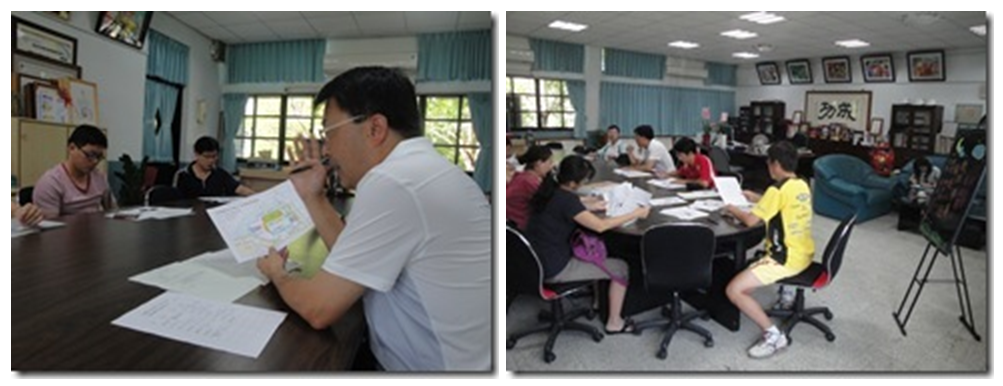 102.9.4行政會議-防災演練檢討與防災演練時的精進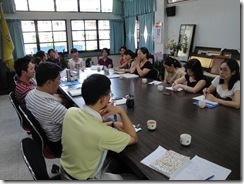 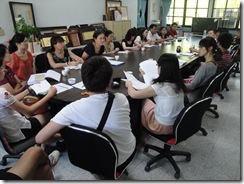 103.2.14午餐推行委員會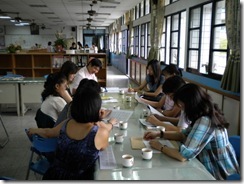 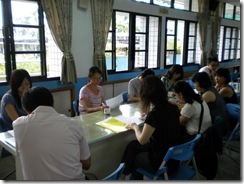 ※午餐工作推行委員會邀請家長共同討稐學童午餐營養及飲食健康校務會議(每學期期初和期末的校務會議)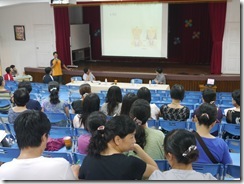 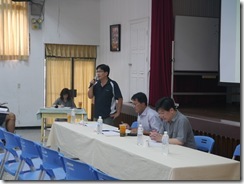 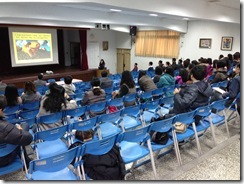 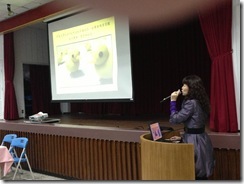 不定期舉行的行政會議（結合各項學務會議，包括衛生教育）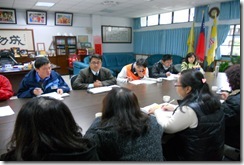 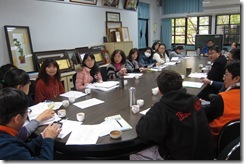 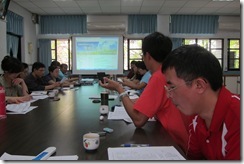 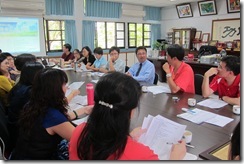 1030324校慶籌備會-結合社區進行健康促進聯合運動會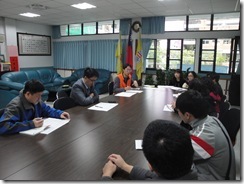 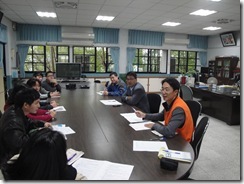 1030210學生多元社團籌備會-鼓勵學生培養多元興趣與運動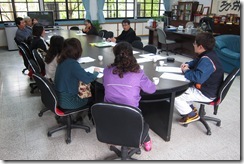 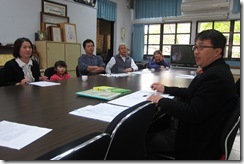 課程發展委員會議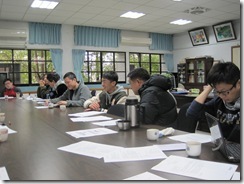 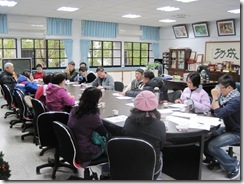 會議記錄摘要如下：五、體育游泳課實施狀況說明(一)約5月份開始實施游泳課，會與級任老師協調調課。(二)調課課表如附件【高年級課表】體育組：1. 學生收費不高不夠足以付給教練費，因此才調課成兩個班一起上四堂游泳課。2. 原先四節游泳課調整成兩節課是因為要降低學生發生危險的機會。3. 健康與體育課程分別由兩位老師授課，帶隊的責任歸屬很難界定。4. 為了確保學生的安全，能夠不開游泳課程就盡量不要開。教師：1. 縮減成兩節課帶隊出發時間太短，且前後著裝換衣的整理時間也要花時間，會很匆忙。2. 可考慮將下週的2節體育課程預調至本週，四堂課會比較充裕。3. 請學校爭取經費添購校車一部，載送代替徒步，減低危險發生的機率。教師會：若本課程是必要的，除了學年老師討論外，也請學務處有個完善的考量才是長遠之計。決議：1. 請高年級老師討論游泳課是三節課、四節課或是二節課，再與學務處老師研討。2. 以學生安全作為優先考量